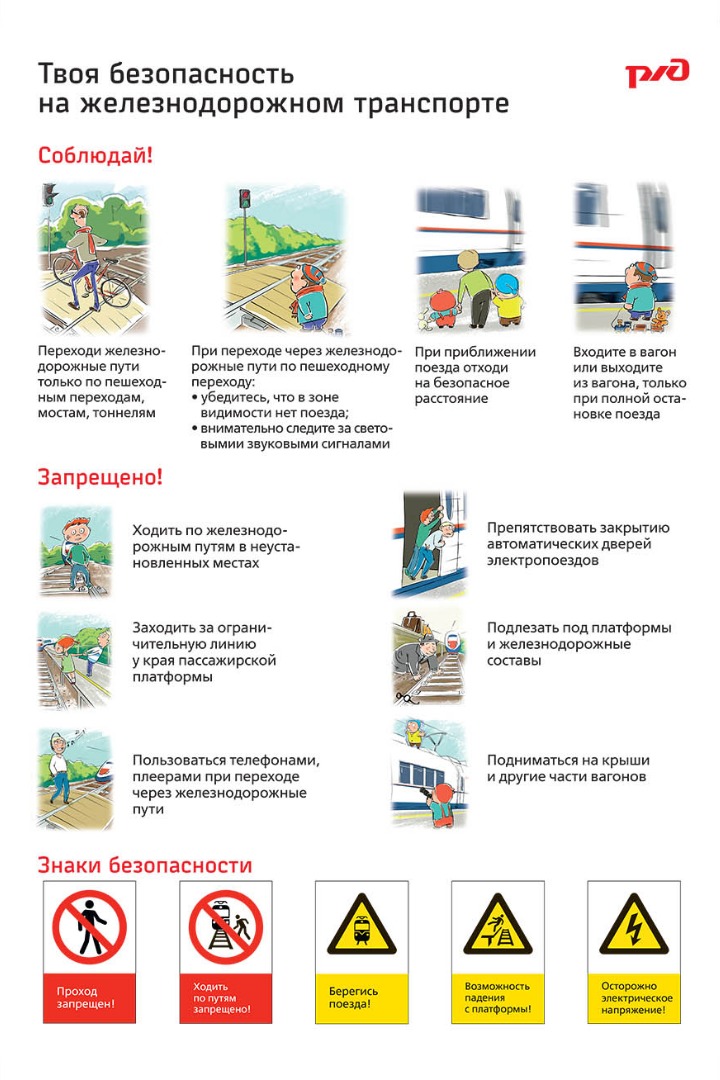 ЗАЦЕПИНГ - это способ передвижения на поезде, при котором человек цепляется к вагонам снаружи за различные поручни, лестницы, подножки и другие элементы. Несчастные случаи при зацепинге происходят по следующим причинам:падение с поезда во время движения, в том числе под рельсы идущего состава;столкновение с препятствиями по ходу движения (например платформами, светофорными столбами, порталами тоннелей);удар электрическим током при проезде на электрифицированных линиях или при попытке запрыгнуть на крышу поезда с моста;  получение тепловых ожогов при прикосновении к нагретым тормозным резисторам.Согласно данным МВД России только по Центральному федеральному округу, по причине зацепинга пострадало:
— в 2015 году – 45 человек (в т.ч. со смертельным исходом – 16);
— в 2016 году – 37 человек (в т.ч. со смертельным исходом – 9).Более 36 % всех случаев травмирования лиц, не достигших совершеннолетия, на железнодорожном транспорте приходится именно на зацепинг.Наказание за опасный способ передвижения:проезд снаружи поездов на железных дорогах общего пользования наказывается штрафом в размере 100 рублей (статья 11.17 пункт 1 КоАП РФ); проезд снаружи трамваев и безрельсового транспорта на дорогах общего пользования — 500 рублей (статья 12.29 пункт 1 КоАП РФ). 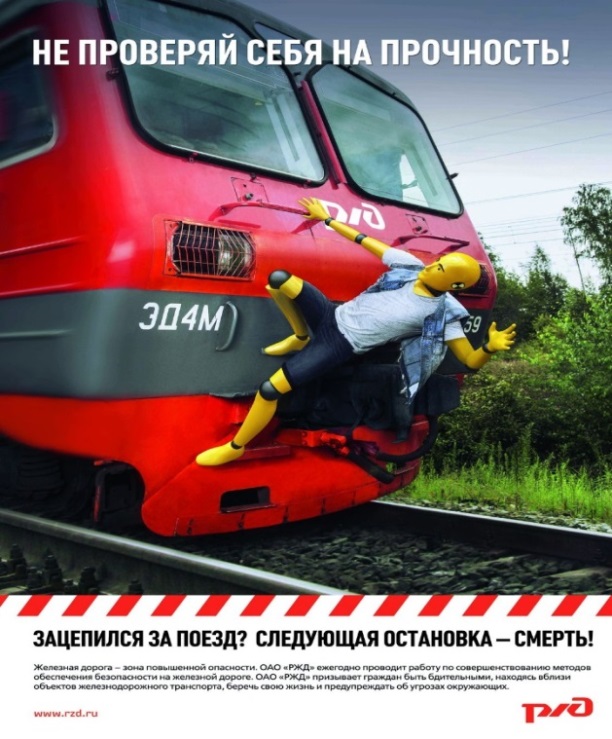 По выявленным случаям нарушений звонить:Кировский линейный отдел МО МВД РФ на транспорте8(8332) 60-23-91МО МВД РФ «Кирово-Чепецкий»8(83361) 4-63-20Комиссия по делам несовершеннолетних и защите их прав Кирово-Чепецкого района8(83361)4-38-97Комиссия по делам несовершеннолетних и защите их прав Кирово-Чепецкого района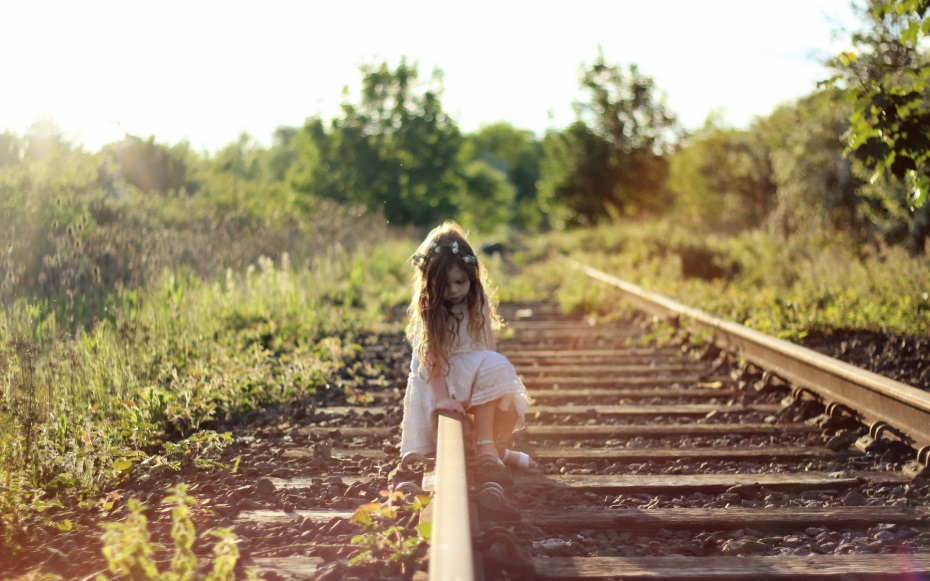 НЕ ПРОВЕРЯЙ СЕБЯ НА ПРОЧНОСТЬ!Памятка для несовершеннолетних по безопасности на железной дорогеКирово-Чепецк, 2019 годСТАТИСТИКА Ежедневно только в Центральной части России 4 человека получают травмы на железной дороге, а еще 4 – гибнут. Треть из их числа – дети и подростки. Основная причина трагедий – нарушение правил безопасности при переходе или нахождении на железнодорожных путях. Всего по России за 2015 — 2016 годы был травмирован 471 несовершеннолетний (со смертельным исходом — 370). ЕЖЕГОДНО НАБЛЮДАЕТСЯ РОСТ ПОДРОСТКОВОГО ТРАВМАТИЗМА ВО ВСЕХ РЕГИОНАХ СТРАНЫНаезд на пешехода, внезапно появившегося на пути, предотвратить практически невозможно, так как тормозной путь железнодорожного состава составляет не менее 400 м.Обращаемся именно к детям: будьте внимательны и бдительны, помните, чтоЖЕЛЕЗНАЯ ДОРОГА - НЕ МЕСТО ДЛЯ ИГР